На территории Предгорного района пройдет массированная отработка «Пешеход»В рамках профилактических мероприятий «Дети – автомобиль - дорога», а также в целях предупреждения дорожно-транспортного травматизма, устранения причин и условий совершения ДТП с участием несовершеннолетних 4 мая 2018 года на территории Предгорного района пройдут массированные отработки по выявлению нарушений правил дорожного движения пешеходами и водителями в отношении пешеходов под условным наименованием «Пешеход». ОГИБДД ОМВД России по Предгорному району напоминает всем участникам дорожного движения, что при переходе дороги и движении по обочинам или краю проезжей части в темное время суток или в условиях недостаточной видимости пешеходам рекомендуется, а вне населенных пунктов пешеходы обязаны иметь при себе предметы со световозвращающими элементами и обеспечивать видимость этих предметов водителями транспортных средств.«Уважаемые водители! Соблюдайте скоростной режим и снижайте скорость движения при проезде дворовых территорий, вблизи пешеходных переходов, а также участков дороги, обозначенных дорожным знаком «Дети»».ОГИБДД ОМВД России по Предгорному району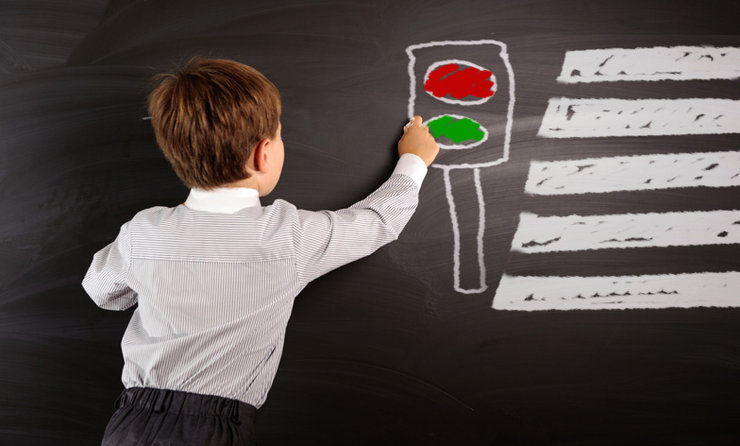 